📸必要な枚数を印刷してご利用ください。部　  門部　  門部　  門題　　　　　　　　　　　　　名題　　　　　　　　　　　　　名題　　　　　　　　　　　　　名題　　　　　　　　　　　　　名題　　　　　　　　　　　　　名題　　　　　　　　　　　　　名一般 ・ スマホ一般 ・ スマホ一般 ・ スマホフ リ ガ ナフ リ ガ ナフ リ ガ ナ氏　　　　名氏　　　　名氏　　　　名学科専攻名学科専攻名学科専攻名学科専攻名学科専攻名在学または卒業年在学または卒業年在学または卒業年在学または卒業年(修士・博士)年生在学年生在学年生在学学科・専攻昭・平・令年（研究室)（卒業・修了）（卒業・修了）（卒業・修了）（卒業・修了）勤務先勤務先連絡先連絡先〒〒〒〒〒〒〒連絡先連絡先連絡先連絡先TEL（TEL（) -内線内線内線下記の事項を確認しチェックを入れてください
　口 応募規定に同意します　　　　口 著作権と使用権に同意します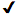 下記の事項を確認しチェックを入れてください
　口 応募規定に同意します　　　　口 著作権と使用権に同意します下記の事項を確認しチェックを入れてください
　口 応募規定に同意します　　　　口 著作権と使用権に同意します下記の事項を確認しチェックを入れてください
　口 応募規定に同意します　　　　口 著作権と使用権に同意します下記の事項を確認しチェックを入れてください
　口 応募規定に同意します　　　　口 著作権と使用権に同意します下記の事項を確認しチェックを入れてください
　口 応募規定に同意します　　　　口 著作権と使用権に同意します下記の事項を確認しチェックを入れてください
　口 応募規定に同意します　　　　口 著作権と使用権に同意しますQUOカードQUOカード下記の事項を確認しチェックを入れてください
　口 応募規定に同意します　　　　口 著作権と使用権に同意します下記の事項を確認しチェックを入れてください
　口 応募規定に同意します　　　　口 著作権と使用権に同意します下記の事項を確認しチェックを入れてください
　口 応募規定に同意します　　　　口 著作権と使用権に同意します下記の事項を確認しチェックを入れてください
　口 応募規定に同意します　　　　口 著作権と使用権に同意します下記の事項を確認しチェックを入れてください
　口 応募規定に同意します　　　　口 著作権と使用権に同意します下記の事項を確認しチェックを入れてください
　口 応募規定に同意します　　　　口 著作権と使用権に同意します下記の事項を確認しチェックを入れてください
　口 応募規定に同意します　　　　口 著作権と使用権に同意しますQUO PayQUO Pay部　  門部　  門部　  門題　　　　　　　　　　　　　名題　　　　　　　　　　　　　名題　　　　　　　　　　　　　名題　　　　　　　　　　　　　名題　　　　　　　　　　　　　名題　　　　　　　　　　　　　名一般 ・ スマホ一般 ・ スマホ一般 ・ スマホフ リ ガ ナフ リ ガ ナフ リ ガ ナ氏　　　　名氏　　　　名氏　　　　名学科専攻名学科専攻名学科専攻名学科専攻名学科専攻名在学または卒業年在学または卒業年在学または卒業年在学または卒業年(修士・博士)年生在学年生在学年生在学学科・専攻昭・平・令年（研究室)（卒業・修了）（卒業・修了）（卒業・修了）（卒業・修了）勤務先勤務先連絡先連絡先〒〒〒〒〒〒〒連絡先連絡先連絡先連絡先TEL（TEL（) -内線内線内線下記の事項を確認しチェックを入れてください
　口 応募規定に同意します　　　　口 著作権と使用権に同意します下記の事項を確認しチェックを入れてください
　口 応募規定に同意します　　　　口 著作権と使用権に同意します下記の事項を確認しチェックを入れてください
　口 応募規定に同意します　　　　口 著作権と使用権に同意します下記の事項を確認しチェックを入れてください
　口 応募規定に同意します　　　　口 著作権と使用権に同意します下記の事項を確認しチェックを入れてください
　口 応募規定に同意します　　　　口 著作権と使用権に同意します下記の事項を確認しチェックを入れてください
　口 応募規定に同意します　　　　口 著作権と使用権に同意します下記の事項を確認しチェックを入れてください
　口 応募規定に同意します　　　　口 著作権と使用権に同意しますQUOカードQUOカード下記の事項を確認しチェックを入れてください
　口 応募規定に同意します　　　　口 著作権と使用権に同意します下記の事項を確認しチェックを入れてください
　口 応募規定に同意します　　　　口 著作権と使用権に同意します下記の事項を確認しチェックを入れてください
　口 応募規定に同意します　　　　口 著作権と使用権に同意します下記の事項を確認しチェックを入れてください
　口 応募規定に同意します　　　　口 著作権と使用権に同意します下記の事項を確認しチェックを入れてください
　口 応募規定に同意します　　　　口 著作権と使用権に同意します下記の事項を確認しチェックを入れてください
　口 応募規定に同意します　　　　口 著作権と使用権に同意します下記の事項を確認しチェックを入れてください
　口 応募規定に同意します　　　　口 著作権と使用権に同意しますQUO PayQUO Pay部　  門部　  門部　  門題　　　　　　　　　　　　　名題　　　　　　　　　　　　　名題　　　　　　　　　　　　　名題　　　　　　　　　　　　　名題　　　　　　　　　　　　　名題　　　　　　　　　　　　　名一般 ・ スマホ一般 ・ スマホ一般 ・ スマホフ リ ガ ナフ リ ガ ナフ リ ガ ナ氏　　　　名氏　　　　名氏　　　　名学科専攻名学科専攻名学科専攻名学科専攻名学科専攻名在学または卒業年在学または卒業年在学または卒業年在学または卒業年(修士・博士)年生在学年生在学年生在学学科・専攻昭・平・令年（研究室)（卒業・修了）（卒業・修了）（卒業・修了）（卒業・修了）勤務先勤務先連絡先連絡先〒〒〒〒〒〒〒連絡先連絡先連絡先連絡先TEL（TEL（) -内線内線内線下記の事項を確認しチェックを入れてください
　口 応募規定に同意します　　　　口 著作権と使用権に同意します下記の事項を確認しチェックを入れてください
　口 応募規定に同意します　　　　口 著作権と使用権に同意します下記の事項を確認しチェックを入れてください
　口 応募規定に同意します　　　　口 著作権と使用権に同意します下記の事項を確認しチェックを入れてください
　口 応募規定に同意します　　　　口 著作権と使用権に同意します下記の事項を確認しチェックを入れてください
　口 応募規定に同意します　　　　口 著作権と使用権に同意します下記の事項を確認しチェックを入れてください
　口 応募規定に同意します　　　　口 著作権と使用権に同意します下記の事項を確認しチェックを入れてください
　口 応募規定に同意します　　　　口 著作権と使用権に同意しますQUOカードQUOカード下記の事項を確認しチェックを入れてください
　口 応募規定に同意します　　　　口 著作権と使用権に同意します下記の事項を確認しチェックを入れてください
　口 応募規定に同意します　　　　口 著作権と使用権に同意します下記の事項を確認しチェックを入れてください
　口 応募規定に同意します　　　　口 著作権と使用権に同意します下記の事項を確認しチェックを入れてください
　口 応募規定に同意します　　　　口 著作権と使用権に同意します下記の事項を確認しチェックを入れてください
　口 応募規定に同意します　　　　口 著作権と使用権に同意します下記の事項を確認しチェックを入れてください
　口 応募規定に同意します　　　　口 著作権と使用権に同意します下記の事項を確認しチェックを入れてください
　口 応募規定に同意します　　　　口 著作権と使用権に同意しますQUO PayQUO Pay部　  門部　  門部　  門題　　　　　　　　　　　　　名題　　　　　　　　　　　　　名題　　　　　　　　　　　　　名題　　　　　　　　　　　　　名題　　　　　　　　　　　　　名題　　　　　　　　　　　　　名一般 ・ スマホ一般 ・ スマホ一般 ・ スマホフ リ ガ ナフ リ ガ ナフ リ ガ ナ氏　　　　名氏　　　　名氏　　　　名学科専攻名学科専攻名学科専攻名学科専攻名学科専攻名在学または卒業年在学または卒業年在学または卒業年在学または卒業年(修士・博士)年生在学年生在学年生在学学科・専攻昭・平・令年（研究室)（卒業・修了）（卒業・修了）（卒業・修了）（卒業・修了）勤務先勤務先連絡先連絡先〒〒〒〒〒〒〒連絡先連絡先連絡先連絡先TEL（TEL（) -内線内線内線下記の事項を確認しチェックを入れてください
　口 応募規定に同意します　　　　口 著作権と使用権に同意します下記の事項を確認しチェックを入れてください
　口 応募規定に同意します　　　　口 著作権と使用権に同意します下記の事項を確認しチェックを入れてください
　口 応募規定に同意します　　　　口 著作権と使用権に同意します下記の事項を確認しチェックを入れてください
　口 応募規定に同意します　　　　口 著作権と使用権に同意します下記の事項を確認しチェックを入れてください
　口 応募規定に同意します　　　　口 著作権と使用権に同意します下記の事項を確認しチェックを入れてください
　口 応募規定に同意します　　　　口 著作権と使用権に同意します下記の事項を確認しチェックを入れてください
　口 応募規定に同意します　　　　口 著作権と使用権に同意しますQUOカードQUOカード下記の事項を確認しチェックを入れてください
　口 応募規定に同意します　　　　口 著作権と使用権に同意します下記の事項を確認しチェックを入れてください
　口 応募規定に同意します　　　　口 著作権と使用権に同意します下記の事項を確認しチェックを入れてください
　口 応募規定に同意します　　　　口 著作権と使用権に同意します下記の事項を確認しチェックを入れてください
　口 応募規定に同意します　　　　口 著作権と使用権に同意します下記の事項を確認しチェックを入れてください
　口 応募規定に同意します　　　　口 著作権と使用権に同意します下記の事項を確認しチェックを入れてください
　口 応募規定に同意します　　　　口 著作権と使用権に同意します下記の事項を確認しチェックを入れてください
　口 応募規定に同意します　　　　口 著作権と使用権に同意しますQUO PayQUO Pay